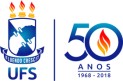 UNIVERSIDADE FEDERAL DE SERGIPE PRÓ-REITORIA DE GRADUAÇÃODEPARTAMENTO DE LICENCIATURAS E BACHARELADOS PROGRAMA RESIDÊNCIA PEDAGÓGICARESULTADO FINAL DO PROCESSO SELETIVO PARA SELEÇÃO DE LICENCIANDOS(AS) PARA FORMAÇÃO DE CADASTRO RESERVA DO PROGRAMA INSTITUCIONAL DE RESIDÊNCIA PEDAGÓGICA/UFS  EDITAL Nº 32/2019/ PROGRADNÚCLEO DE FILOSOFIA – CAMPUS DE SÃO CRISTÓVÃONÚCLEO DE ARTES – CAMPUS DE SÃO CRISTÓVÃONÚCLEO DE GEOGRAFIA – CAMPUS DE SÃO CRISTÓVÃONÚCLEO DE BIOLOGIA – CAMPUS DE ITABAIANASão Cristóvão – SE, 25 de julho de 2019.CANDIDATOOBSERVAÇÃO1º VICTOR SÁVIO DE OLIVEIRA TAVARESAPROVADOCANDIDATOOBSERVAÇÃO1º MARCUS VINÍCIUS SANTOS SOUZAAPROVADOCANDIDATOOBSERVAÇÃO1º LUANA DE JESUS SANTOSAPROVADACANDIDATOOBSERVAÇÃO1º  DEISEANE MENDONÇA SANTOSAPROVADA2º  LAÍS DA SILVA BARRETOAPROVADA